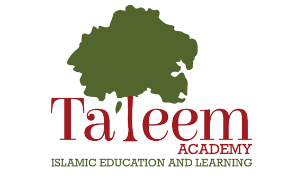 Taleem Academy 2019-2020Fall -Winter Qur’an Curriculum Surahs are subject to change as per need.Level 1Level 2Level 3Level 4YouthSurah Al IkhlaasSurah Al Ma’oonSurah Al Ma’oonSurah Al -Baqarah Ayah: 284-286Surah Al-BaqarahAyah 284-286Surah Al FalaqSurah Al AsrSurah Al AsrSurah Tauba Ayah: 128-128Surah Aal- e- ImranAyah: 190-200Surah An NaasSurah Al InshirahSurah Al InshirahSurah Mu’minunAyah: 1-11Surah Al- FurqaanAyah: 63-65Surah An NasrSurah An NasrSurah Al KahafRevision: Ayah 1-10Surah Al-KahafRevision: Ayah 1-10Surah Al Humazah